2019-2020 Carrington Academy Big Creek School CalendarAugust 2019August 1st – Georgia Pre K 1st Day of School August 28th – Spoiled Rotten Fall Pictures *Sign up ONLY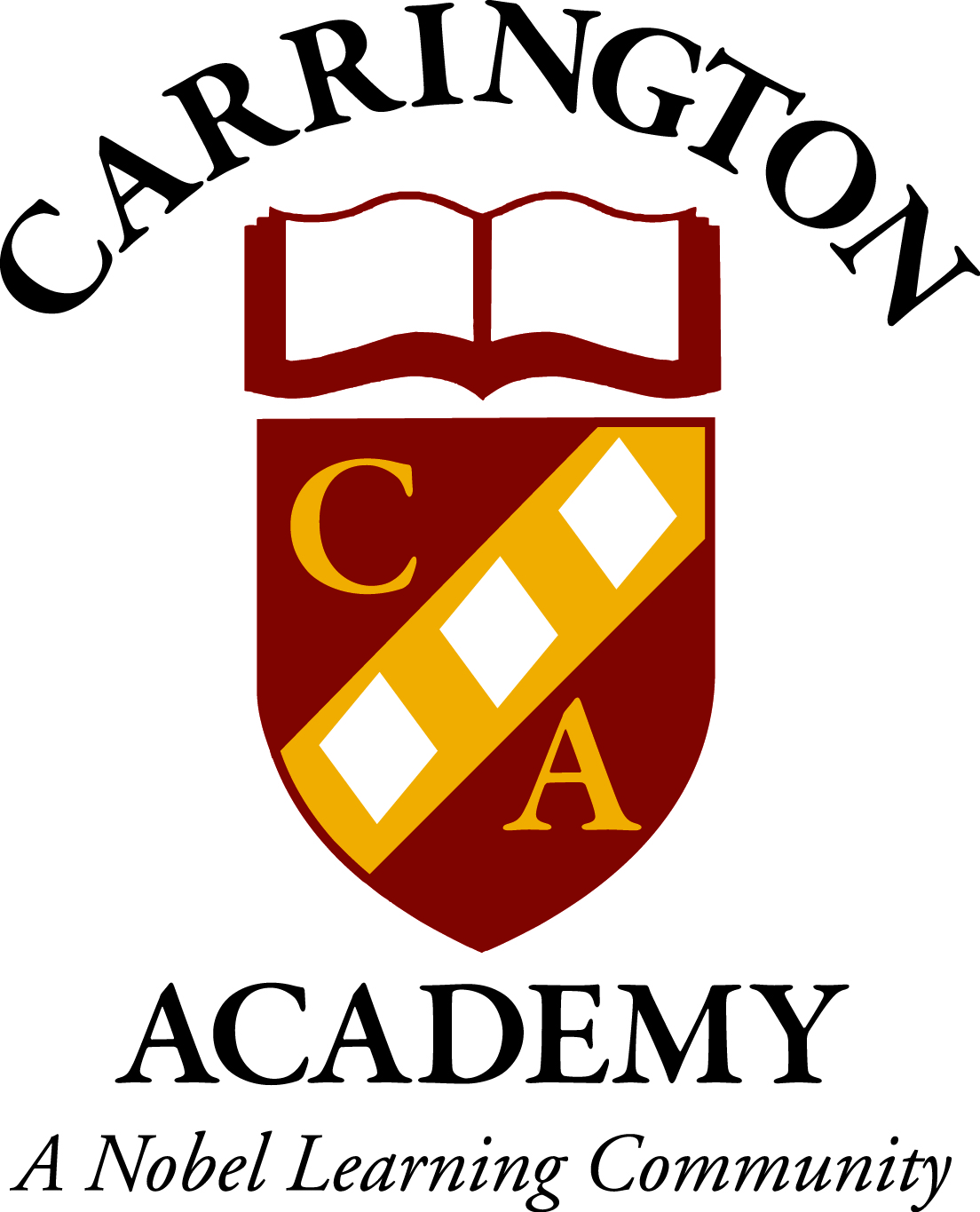 August 30th – Georgia Pre K EARLY RELEASE @ 11:50January 2020January 1st - CARRINGTON ACADEMY CLOSEDJanuary 1st – 6th - GEORGIA PRE K – NO SCHOOLJanuary 13th – 17th - Private Parent Teacher Conferences            January 20th –GA PRE-K & FORYSTH COUNTY-NO SCHOOLJanuary 15th – In & Out Valentines Pictures (Black and white)September 2019September 2nd – CARRINGTON ACADEMY CLOSEDSeptember 6th – Grandparents Day Celebration                           Toddler, Beginner 1 & Beginner 2  – 2:30pm                                               Intermediates – 3:00pm                           Private Pre K & Pre K 2 – 2:00pm                           Georgia One – 9:45amSeptember 20th- In & Out Fall Pictures (School Wide)September 30th – GEORGIA PRE K – NO SCHOOLSeptember 30th – Fall Break Camp Available February 2020February 3rd-13th – Valentine’s Day Fundraising February 7th – National Wear Red Day (Heart Awareness) February 14th – Fundraiser Celebration February 14th – Valentines Exchange & Parties                            Toddler, Beginner 1 & Beginner 2  – 3:00pm                                               Intermediate 1 & Intermediate 2 – 3:30pm                           Private Pre K & Pre K 2 – 4:00pm                    February 14th – 18th  - GEORGIA PRE K – NO SCHOOLFebruary 20th – In & Out Spring/ Graduation PicturesOctober 2019October 1st – Pink OutOctober 1st – 3rd – Fall Break Camp AvailableOctober 1st – 4th – GEORGIA PRE K – NO SCHOOLOctober 4th – CARRINGTON ACADEMY CLOSEDOctober 11th – Parent Appreciation Breakfast 7am-9am October 14th – 18th – Private Parent Teacher Conferences October 18th – Fall Festival & Trunk or Treating 5-7October 23rd – Life Touch Fall Pictures (School Wide)October 31st – Halloween Parties & Pajamas                            Toddler, Beginner 1 & Beginner 2  – 3:00pm                                               Intermediate 1 & Intermediate 2 – 3:30pm                           Private Pre K & Pre K 2 – 4:00pm                           Georgia One – 9:45amMarch 2020March 6th – Parent Appreciation Breakfast 7:00am-9:00amMarch 5th & 6th  – Life Touch Spring Pictures (School Wide)March 12th & 13th - Georgia Pre K EARLY RELEASE @ 11:50March 13th – CARRINGTON ACADEMY CLOSEDMarch 17th – St. Patrick’s Day Classroom Activities March 23rd-31st- Easter Egg Donations                           November 2019November 1st – 21st – Canned Food DriveNovember 5th – In & Out Santa Pictures (School Wide)November 5th – 9th – Fall Book FairNovember 15th – Thanksgiving Feast (Sign Up Only)November 25th -29th - GEORGIA PRE K – NO SCHOOLNovember 25th -27th - Thanksgiving Camp AvailableNovember 28th & 29th - CARRINGTON ACADEMY CLOSEDApril 2020April 1st – 8th – Easter Egg DonationsApril 6th-10th - GEORGIA PRE K – NO SCHOOL (spring break)April 6th-10th – Spring Break Camp AvailableApril 10th – Annual Easter Egg HuntApril 13th – 17th – Week of The Young ChildApril 13th – 17th – Spring Book Fair  April 20th – 24th - Private Parent Teacher Conferences            April 22nd – Earth Day Celebrations December 2019December 3rd – 14th – Holiday Gram Available for purchase  December 17th – 20th – Georgia Pre K ConferencesDecember 20th – Polar Express Day  December 20th  – Georgia Pre K Holiday Parties December 20th – Holiday Traditions Parties                           Toddler, Beginner 1 & Beginner 2  – 3:00pm                                               Intermediate 1 & Intermediate 2 – 3:30pm                           Private Pre K & TK – 4:00pm       December 23rd – 31st - GEORGIA PRE K – NO SCHOOLDecember 24th & 25th - CARRINGTON ACADEMY CLOSEDDecember 31st – CARRINGTON ACADEMY CLOSEDMay 2020May 4th – 8th – Teacher Appreciation Week May 8th – Mother’s Day Celebration – 7:00am-9:00amMay 13th-17th - Georgia Pre K ConferencesMay 20th – Pre K & Pre-K 2 Program Graduation 4:00 PM- 5:00 PMMay 22nd – Georgia Pre K End of Year Parties  May 22nd – Last Day of SchoolMay 25th – CARRINGTON ACADEMY CLOSED May 26th – Summer Camp Begins